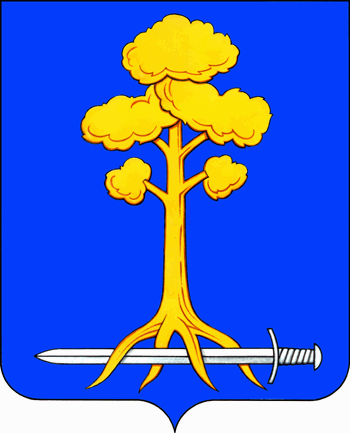 МУНИЦИПАЛЬНОЕ ОБРАЗОВАНИЕСЕРТОЛОВОВСЕВОЛОЖСКОГО МУНИЦИПАЛЬНОГО РАЙОНАЛЕНИНГРАДСКОЙ ОБЛАСТИАДМИНИСТРАЦИЯП О С Т А Н О В Л Е Н И Е4 декабря  2013 года						                                   №  524г. СертоловоВ соответствии с Федеральным законом от 06.10.2003   № 131-ФЗ  «Об общих принципах организации местного самоуправления в Российской Федерации», Федеральным законом от 24.07.2007 № 209-ФЗ«О развитии малого и среднего предпринимательства в Российской Федерации»,   Уставом муниципального образования Сертолово Всеволожского муниципального района Ленинградской области, Порядком разработки, формирования и реализации долгосрочных целевых программ в муниципальном образовании Сертолово Ленинградской области, утвержденным постановлением администрации МО Сертолово от 10 апреля 2009 года № 101,  на основании протокола заседания комиссии по рассмотрению и реализации долгосрочных и ведомственных целевых программ МО Сертолово от  26 ноября  2013 года № 19, администрация МО Сертолово ПОСТАНОВЛЯЕТ:1. Внести в долгосрочную целевую программу  «Развитие малого и среднего предпринимательства в МО Сертолово на 2011-2013 годы» (далее по тексту – программа), утвержденную постановлением администрации от 14 октября 2010 года  № 308 (в редакции постановлений от 24 мая 2012 года № 155; от 4 июля 2012 года № 220) следующие изменения:1.1 В паспорте программы:1.1.1 позицию «Объем финансовых ресурсов, запланированных по программе, источники финансирования программы» изложить в следующей редакции: «Объем финансирования программы составляет 820,0 тысяч рублей, в том числе по годам:2011 год – 180,0 тысяч рублей,2012 год – 520,0 тысяч рублей,2013 год – 120,0 тысяч рублей.Источник финансирования программы – бюджет МО Сертолово»;1.2В содержательной части программы:1.2.1 Раздел 4 «Ресурсное обеспечение программы» изложить в следующей редакции: «Срок реализации программы – 2011 – 2013 годы.	Объем финансирования программы составляет 820,0 тысяч рублей, в том числе по годам:	2011 год – 180,0 тысяч рублей,	2012 год – 520,0 тысяч рублей,	2013 год – 120,0 тысяч рублей.	Источник финансирования программы – бюджет МО Сертолово.Объем финансовых ресурсов, необходимых для реализации мероприятий программы, определен в соответствии со сметными расчетами и коммерческими предложениями.	В ходе реализации программы конкретные мероприятия программы и объемы ее финансирования могут корректироваться заказчиком (представителем заказчика) программы в соответствии с действующим законодательством».	1.3 Перечень мероприятий по реализации программы изложить в редакции согласно приложению № 1 к настоящему постановлению.1.4 Приложение 1 к программе «перечень планируемых результатов реализации долгосрочной целевой программы «Развитие малого и среднего предпринимательства на 2011-2013 годы» изложить в редакции согласно приложению № 2 к настоящему постановлению.2. Настоящее постановление вступает в силу после его официального опубликования в газете «Петербургский рубеж». 3.Контроль за исполнением настоящего постановления возложить на управляющего делами администрации И.Л. Левина.Глава администрации                    				              Ю.А. ХодькоО внесении изменений в долгосрочнуюцелевую программу  «Развитие малого и среднего предпринимательства в МО Сертолово  на 2011-2013 годы»